Частное образовательное учреждение дополнительного профессионального образованияИнститут повышения квалификации и профессиональной переподготовкиПрограмма профессиональной переподготовки«Учитель-наставник»ДИПЛОМНАЯ РАБОТА на тему:«  Рефлексивная деятельность педагога – залог повышения результативности профессиональной деятельности»Выполнил: Голодова Наталья Николаевна,                                     учитель начальных классов,                                                      высшая квалификационная категория,                                                        МОУ гимназия №10 Кировского районаг.Волгограда.Волгоград – 2023гСодержаниеВведение.                                                                                                                  3 Рефлексия профессиональной деятельности.                                                 4Рефлексивная компетентность педагога                                                    4Педагогическая рефлексия – инструмент профессионального развития учителя                                                                                          6   1.3. Функции педагогического процесса рефлексии                                          9                                                                           Педагогические инструменты и модели, применяемые для рефлексии                                                                                                  122.1. ALACT- модель — голландская технология организации рефлексии, разработанная Ф. Кортхагеном                                                       12          2.2. Модель рефлексии Г.Гиббса.                                                                       152.3. Педагогическая  рефлексия Г.Г.Ермаковой.                                              173. Проблема рефлексии и воздействия профессии на личность                      193.1. Профессиональная рефлексия.                                                                     193.2.  Как проявляет себя рефлексивная способность педагога в других сферах его деятельности                                                                                      223.3. Особенности рефлексии педагога относительно тех функциональных позиций, которые он занимает при осуществлении своей деятельности.                                                                                              254. Влияние на формирование учительского профессионализма самообразовательной  деятельности.                                                                 294.1. Составляющие процесса самообразования педагога                                 294.2. Формы рефлексии.                                                                                         31Заключение                                                                                                            33
Список использованных источников                                                                  34 Приложение                                                                                                           35 «Практика становится источником профессионального                     роста учителя лишь в той мере, в какой она                             является объектом структурированного анализа:                        неотрефлексированная практика бесполезна и     со временем ведет не к развитию, а                                к профессиональному застою учителя»  (М. Уолес).Введение .ФГОС направлены на модернизацию подхода к организации учебной деятельности таким образом, чтобы присутствовала включенность обучающегося в планирование, осознание результатов своей учебы, превращение его из объекта обучения в его субъект, полноправного организатора своей учебной деятельности. Перед педагогом стоит задача освоения инновационной деятельности: разработка новых методов структурирования и управления образовательным процессом (смена видов деятельности, благоприятная атмосфера общения, личностная значимость осуществляемой деятельности, инновационные педагогические технологии и др.). Это обстоятельство определяет возникновение противоречия между имеющимися стереотипами в профессиональной деятельности и выбором средств и способов освоения инновационной деятельности.Современный учитель, следующий требованиям ФГОС, должен владеть целым рядом компетентностей:в сфере построения образовательного процесса;в организации взаимодействия субъектов образовательного процесса;в сфере общения;при создании образовательной среды и использовании её возможностей.Раздел 1.Рефлексия профессиональной деятельности.1.1.Рефлексивная компетентность педагогаКак показывает практика, не все педагоги в полной мере готовы к выполнению профессиональных функций в соответствии с требованиями ФГОС. И здесь важную роль играет рефлексия профессиональной деятельности.Рефлексия от лат. reflexio― обращение назад.Рефлексия – мыслительный процесс, направленный на самопознание, анализ своих эмоций и чувств, состояний, способностей, поведения, способность человека взглянуть на себя со стороны.Рефлексивная компетентность – это профессиональное качество личности, проявляющееся в способности учителя входить в активную исследовательскую позицию по отношению к своей деятельности и к себе как ее субъекту с целью критического анализа, осмысления и оценки ее эффективности для развития личности ученика.Рефлексивная компетентность педагога включает:готовность и способность учителя творчески осмысливать и преодолевать проблемно-конфликтные ситуации;умение обретать новые смыслы и ценности;умение адаптироваться в непривычных ситуациях.Рефлексия процесс творческий, результатом которого является появление нового взгляда, новой позиции, рождение нестандартной идеи или действия. Когда мы не можем решить какую-либо жизненную или профессиональную задачу, то реальной причиной этого чаще всего являются не внешние условия, а наш собственный опыт, создавший определенные установки и стереотипы. Понять, что же именно в своем собственном опыте мешает решить ту или иную проблему, что надо поменять в своем отношении к ситуации - это и есть задача на рефлексию. Таким образом, рефлексия несет в себе не только аналитический, но и серьезный развивающий потенциал.Соединение опыта профессионала и его рефлексии дает, по мнению Д.Познера, ключ к развитию профессионального мастерства: «опыт + рефлексия = развитие» (Posner, 1985).Если резюмировать роль и место рефлексии в мышлении, то можно отметить, что: -рефлексия есть проявление высокого уровня развития мыслительных процессов (Н.Г.Алексеев, В.В.Давыдов, А.З.Зак, Ж.Пиаже, С.Л.Рубинштейн); -рефлексия позволяет человеку сознательно регулировать, контролировать свое мышление как с точки зрения его содержания, так и его средств (Л.Н.Алексеева, И.Н.Семенов, Д.Дьюи); -рефлексия есть фактор продуктивности мыслительной деятельности (И.С.Ладенко, Я.А.Пономарев); -рефлексия помогает "войти" в ход решения задачи другого человека, осмыслить его, "снять" содержание и, в случае необходимости, внести необходимую коррекцию или стимулировать новое направление решения (Ю.Н.Кулюткин, С.Ю.Степанов, Г.С.Сухобская). В личностной сфере человека рефлексия охватывает как коммуникативные процессы, так и процессы самоосмысления, самосознания: -рефлексия является гарантом позитивных межличностных контактов, определяя такие партнерские личностные качества, как проницательность, отзывчивость, терпимость, безоценочное принятие и понимание другого человека и др. (С.В.Кондратьева, В.А.Кривошеев, Б.Ф.Ломов); -рефлексия обеспечивает взаимопонимание и согласованность действий партнеров в условиях совместной деятельности, кооперации (В.А.Лефевр, Г.П.Щедровицкий); -рефлексия как способность человека к самоанализу, самоосмыслению и переосмыслению стимулирует процессы самосознания, обогащает "Я-концепцию" человека, является важнейшим фактором личностного самосовершенствования (А.Г.Асмолов, Р.Бернс, В.П.Зинченко); -рефлексия способствует целостности и динамизму внутренней жизни человека, помогает стабилизировать и гармонизировать свой эмоциональный мир.Педагогическая рефлексия – инструмент профессионального развития учителяРоль рефлексии в творческой, мыслительной деятельности состоит в целеполагании, установлении и регулировании адекватных требований к себе на основе соотнесения предъявляемых извне требований, ситуационной специфики самого субъекта. Поскольку главным в педагогическом процессе на сегодняшний момент определяется развитие личности субъектов процесса, а развитие является процессом внутренним и судить о его прохождении доступно, прежде всего, самому субъекту, то оценку такого развития и позволяет совершить рефлексия, как акт самонаблюдения, самоанализа, саморазмышления. В педагогическом процессе рефлексивные умения позволяют его субъектам организовывать и фиксировать результат состояния развития, саморазвития, а также причин положительной либо отрицательной динамики такого процесса. Проектирование образовательного процесса по учебному предмету требует от педагога понимания, какие необходимы обновления в его профессиональной деятельности по обучению школьников в связи с введением новых стандартов. Освоение новых методов, приемов, технологий и форм организации образовательной деятельности требуют от учителя выхода за рамки привычной для него модели поведения, ее переоценки и переосмысления, преодоления стереотипов своего опыта. Эффективность реализации нового формата профессиональной деятельности существенно определяется степенью развития у педагога рефлексивной культуры.Рефлексия собственной деятельности субъекта рассматривается в трех основных формах в зависимости от функций, которые она выполняет во времени: ситуативная, ретроспективная и перспективная рефлексия. Ситуативная рефлексия выступает в виде «мотивировок» и «самооценок» и обеспечивает непосредственную включенность субъекта в ситуацию, осмысление ее элементов, анализ происходящего в данный момент, т.е. осуществляется рефлексия "здесь и теперь". Рассматривается способность субъекта соотносить с предметной ситуацией собственные действия, координировать, контролировать элементы деятельности в соответствии с меняющимися условиями. Ретроспективная рефлексия служит для анализа и оценки уже выполненной деятельности, событий, имевших место в прошлом. Рефлексивная работа направлена на более полное осознание, понимание и структурирование полученного в прошлом опыта, затрагиваются предпосылки, мотивы, условия, этапы и результаты деятельности или ее отдельные этапы. Эта форма может служить для выявления возможных ошибок, искать причины собственных неудач и успехов. Перспективная рефлексия включает в себя размышление о предстоящей деятельности, представление о ходе деятельности, планирование, выбор наиболее эффективных способов, конструируемых на будущее. Субъект деятельности может быть представлен как отдельным индивидом, так и группой. Исходя из этого, И.С.Ладенко описывает внутрисубъектные и межсубъектные формы рефлексии. Во внутрисубъектных формах различают корректирующую, избирательную и дополняющую. Корректирующая рефлексия выступает средством адаптации выбранного способа к конкретным условиям. Посредством избирательной рефлексии производится выбор одного, двух или более способов решения задачи. С помощью дополняющей рефлексии производится усложнение выбранного способа посредством добавления к нему новых элементов. Межсубъектные формы представлены кооперативной, состязательной и противодействующей рефлексией. Кооперативная рефлексия обеспечивает объединение двух или более субъектов для достижения общей ими цели. Состязательная рефлексия служит самоорганизации субъектов в условиях их соревнования или соперничества. Противодействующая рефлексия выступает средством борьбы двух или более субъектов за преобладание или завоевание чего-либоЧто такое педагогическая рефлексия и профессиональная рефлексия? Представляется важным отметить несколько моментов, которые акцентируют роль рефлексии в профессиональной деятельности: во-первых, рефлексия необходима при освоении профессиональной деятельности; во-вторых, на ее основании осуществляется контроль и управление процессом усвоения; в-третьих, рефлексия необходима при изменении условий профессиональнообразовательной деятельности; в-четвертых, она является одним из основных механизмов развития самой деятельности. А.А.Бизяева под педагогической рефлексией понимает сложный психологический феномен, проявляющийся в способности учителя входить в активную исследовательскую позицию по отношению к своей деятельности и к себе как ее субъекту с целью критического анализа, осмысления и оценки ее эффективности для развития личности ученика. Автор выделяет двуплановую концептуальную модель педагогической рефлексии: 1.Операциональный уровень (конструктивно-исполнительские, мотивационные, прогностические аспекты, отражающиеся в рефлексивном сознании). 2.Собственно личностный уровень (профессионально-личностная субъектная ориентация учителя в его деятельности и личностная, субъектная включенность в рефлексивную ситуацию). Таким образом, рефлексирующий учитель – это думающий, анализирующий, исследующий свой опыт педагог. Это, как сказал Д.Дьюи, "вечный ученик своей профессии" с неутомимой потребностью к саморазвитию и самосовершенствованию. Отечественный исследователь С.С.Кашлев под рефлексией в педагогическом процессе или педагогической рефлексией понимает процесс и результат фиксирования субъектами (участниками педагогического процесса) состояния своего развития, саморазвития и причин этого. Педагогическая рефлексия предполагает взаимоотображение, взаимооценку участников педагогического процесса, состоявшегося взаимодействия, отображение педагогом внутреннего мира, состояния развития учащихся и наоборот.В основном педагоги, работающие в школе, обучались в ВУЗах с преобладающей традиционной «знаниевой педагогикой», поэтому существует проблема недостаточности профессиональной рефлексии учителя.Функции педагогического процесса рефлексииВ педагогическом процесс рефлексия выполняет следующие функции: — проектировочная (проектирование и моделирование деятельности участников педагогического процесса); — организаторская (организация наиболее эффективных способов взаимодействия в совместной деятельности); — коммуникативная (как условие продуктивного общения участников педагогического процесса); — смыслотворческая (формирование осмысленности деятельности и взаимодействия); — мотивационная (определение направленности совместной деятельности участников педагогического процесса на результат); — коррекционная (побуждение к изменению во взаимодействии и деятельности)Процесс рефлексивной деятельности педагога по анализу какой-либо области профессиональной деятельности можно представить в виде следующих этапов (шагов):выделение в педагогической ситуации принципиально новых условий;анализ имеющихся профессиональных знаний и умений на предмет соответствия новым условиям (через анкеты, вопросники, swot-анализ и другие формы);формулирование педагогической задачи, требующей решения, формирование запроса на необходимые элементы новых знаний и умений для решения задачи;выбор способов решения поставленной задачи.Рассмотрим содержание этапов.Этап 1. Анализ педагогической ситуацииПедагогическая ситуация — это совокупность условий, в которых учитель ставит педагогические цели и задачи, принимает и реализует педагогические решения.Сделаем обобщение тех изменений, которые должны произойти в деятельности учителя по обучению школьников в связи с введением ФГОС.Введение ФГОС предполагает:новые требования к подготовке учителя;использование новых технологий обучения;применение новых средств обучения;обновление содержания образования;постановку новых целей образования;осуществление нового целеполагания для учителей и учащихся.Также необходимы изменения и в деятельности педагога: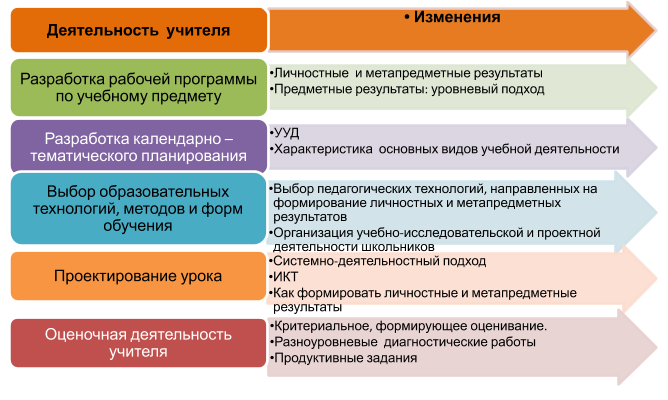 Этап 2. Анализ имеющихся профессиональных знаний и умений на предмет соответствия новым условиямВыявление учителем несоответствия между тем, что есть и тем, что требуется, выводит его на дальнейшую ступень - определение проблемы и выбор методического средства её решения.Этап 3. Формулирование педагогической задачи, требующей решения, формирование запроса на необходимые элементы новых знаний и умений для решения задачи.В результате проведения анализа педагогической деятельности педагог сможет увидеть те направления и области профессиональной деятельности, в которых необходимы изменения или не хватает профессиональных знаний.Обозначение в результате самоанализа четких позиций профессиональных затруднений (направление, тема) позволяет сформулировать педагогическую задачу, требующую решения, понять необходимость элементов новых знаний и умений для решения данной задачи. Это будет являться основанием для выбора направления самообразования (темы), повышения квалификации.*Самоанализ готовности учителя к работе в новых условиях - введения ФГОС будет выполнен в практической работе.Этап 4. Выбор способов решения поставленной задачиПосле того, как учитель в результате самоанализа определил проблемную область своей деятельности, направление самообразования, он должен выбратьСпособы преодоления выявленных затруднений.Это может быть:Составление плана по коррекции затруднений педагога.Осуществление методической подготовки по направлениям:осмысление теоретических аспектов введения ФГОС;изучение и овладение педагогическими технологиями, заложенными в ФГОС и др.Составление индивидуального плана самообразования.Участие в работе проблемно-творческих групп.Посещение уроков коллег.Посещение семинаров-практикумов по использованию активных и продуктивных технологий и методов обучения, которые дают возможность развивать умения учителей пользоваться широким спектром педагогических технологий, методических приемов и средств.Участие в сетевых педагогических предметных, проблемных объединениях.Раздел 2. Педагогические инструменты и модели, применяемые для рефлексии2.1. ALACT- модель — голландская технология организации рефлексии, разработанная Ф. КортхагеномРассмотрим примеры некоторых педагогических инструментов и моделей, применяемых для рефлексии:Всевозможные карты, анкеты SWOT-анализ педагогической деятельности Вопросник для самоанализа, в котором отражены самые актуальные рефлексивные моменты: Что происходило? Что было важным, существенным для меня? Какую роль это может играть для моих будущих мыслей, действий?ALACT- модель — голландская технология организации рефлексии, разработанная Ф. Кортхагеном под названием ALACT model (по первым буквам слов, обозначающих этапы рефлексии):Action – действие;Looking back on the action – взгляд назад на произведенное действие; Awareness of essential actions – осознание существенных аспектов;Creating of alternative methods of action – поиск альтернативных методов действия;Trial - апробация нового действия.Рассмотрим содержание каждого этапа данной педагогической рефлексии.В рамках данной рефлексивной модели достигается осмысление достижения поставленных целей в ходе проведенных уроков и внеклассных мероприятий в образовательном учреждении.2.2. Модель рефлексии Г.Гиббса.Модель рефлексии Г.Гиббса. Профессор Грэм Гиббс опубликовал свою модель под названием Reflective Cycle в книге «Learning by Doing». С тех пор она обрела популярность и ее можно использовать в совершенно любой ситуации, когда вам нужно чему-нибудь обучиться.Модель состоит из шести шагов:Описание.Ощущения.Оценка.Анализ.Вывод.Действие.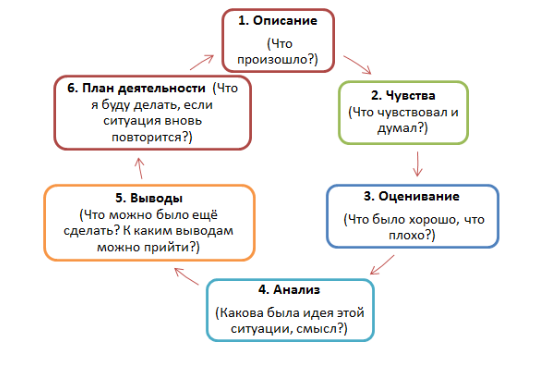 Данную модель можно использовать для изучения ситуации самим или же при помощи коллеги. Чтобы начать, выберите ситуацию из прошлого для анализа. Выделите хотя бы минуту и вспомните ситуацию, которая дала вам интересный опыт и много пищи для размышлений.ОписаниеНа данном этапе не делайте никаких выводов и не вовлекайте эмоции, вам просто нужно выяснить что случилось.Ответьте на следующие вопросы:Когда и где это произошло?Почему вы там были?Кто еще там был?Что случилось?Что вы сделали?Что сделали другие люди?Каков был ваш результат?Каков был результат других людей?Ощущения.Ответьте на следующие вопросы:Что вы чувствовали перед самой ситуацией?Что вы чувствовали во время ситуации?Как вы думаете, что другие люди чувствовали до и во время ситуации?Что вы чувствовали после окончания ситуации?Что вы думаете об этой ситуации сейчас?Как вы думаете, что другие люди думают об этой ситуации сейчас?Оценка.Ответьте на следующие вопросы:Каков позитив от этой ситуации?Каков негатив этой ситуации?Что прошло хорошо?Что прошло не очень хорошо?Какой вклад сделали вы и другие люди для того, чтобы ситуация оказалась хорошей или плохой?ВыводПроанализируйте информацию, которую имеете на этот момент. Она поможет вам правильно ответить на следующие вопросы:Что можно сделать так, чтобы в следующий раз ситуация была позитивной как для вас, так и для других людей?Если бы вы могли оказаться в этой ситуации еще раз, что бы вы изменили в своем поведении и мыслях?Какие навыки вам необходимо развить для того, чтобы в следующий раз справиться с ситуацией лучше?Действие.Вы тщательно и со всех сторон проанализировали ситуацию, и теперь многое вам стало ясно. Отныне, если такая ситуация повторится, вы будете подходить к ней более осознанно.Вы должны составить подробный план действий и приготовиться к изменениям. Не пускайте все на самотек, а возьмите дело в свои руки и действуйте.2.3. Педагогическая  рефлексия Г.Г.Ермаковой.Образовательный процесс настолько динамичен и изменчив, что нельзя однажды и навсегда освоить все секреты педагогического труда. То, что безотказно действует сегодня, уже завтра оказывается недостаточным или даже непригодным. Профессиональное саморазвитие учителя – сложный и противоречивый процесс самообразования, самосовершенствования личностных и профессиональных качеств, знаний и умений, что требует от учителя способности (умения) хорошо изучить себя, оценить свои возможности, организовать объективный самоконтроль своей деятельности и ее результатов.Интересным представляется подход обоснования критериев развития педагогической рефлексии Г.Г.Ермаковой. Первым критерием развития педагогической рефлексии, по мнению автора, является достаточность рефлексивных знаний, показателями которого выступают проблемность и конфликтность. Этот критерий представлен высоким, средним и низким уровнями, на каждом из которых рассматриваются такие признаки как глубина, дифференцированность, сложность. Вторым критерием развития педагогической рефлексии выступает критерий отношение педагога к педагогической рефлексии, рефлексивной деятельности, показателями которого являются ценностность и преобразуемость. Характеризуя этот критерий, автор различает те же уровни: высокий средний, низкий. Признаками на каждом уровне выступают: действенность отношения к собственной педагогической рефлексии и рефлексивной деятельности, позиционность отношения. Третьим критерием развития педагогической рефлексии является собственно рефлексивное поведение педагога. Показатели этого критерия: личностная ориентированность, профессиональная адекватность. В качестве признаков уровней развития собственно рефлексивного поведения выступают технологичность и целостность.Рефлексивная компетентность педагога является одним из основных механизмов развития профессиональной деятельности.Раздел 3. Проблема рефлексии и воздействия профессии на личность3.1. Профессиональная рефлексия.В последнее время учёными, практиками постоянно обсуждается вопрос о совершенствовании профессиональной подготовки и деятельности педагогических кадров. На основе анализа педагогической деятельности разработаны стандарты, включающие совокупность компетенций, позволяющих педагогу успешно решать его функциональные задачи.По мнению В. Шадрикова, И. Кузнецова и др. компетентность в области личностных качеств можно раскрыть через такой ключевой показатель, как педагогическая рефлексия.Большое число прикладных исследований рефлексии, в том числе и в сфере педагогической деятельности, показывает отсутствие единой методологии понимания профессиональной рефлексии педагога. В связи с этим результаты исследований нередко не соотносятся между собой и даже противоречат друг другу (И.А. Зимняя, Э.Ф. Зеер, А.А. Радугин, Н.Г. Суворова и др.).Проблема рефлексии и воздействия профессии на личность постоянно концентрирует на себе внимание исследователей и по-прежнему остается актуальной. Устойчивый интерес к различным аспектам педагогической рефлексии объясняется, с одной стороны, комплексом психологических и социальных вопросов, связанных с жизненным путем этих людей, а, с другой – проблемностью и нерешенностью многих важных сторон этих феноменов.Только думающий, сомневающийся, анализирующий себя педагог становится настоящим мастером своей профессии. Только такой – думающий, рефлексивный педагог может решать профессиональные задачи, в которых не может быть шаблона: задачи развития личности подрастающего человека.В научной литературе практически отсутствуют работы, охватывающие весь спектр задач, стоящих перед исследователями рассматриваемых проблем: от возникновения и развития, до коррекции и преодоления профессиональных деформаций личности преподавателя, а также развитие педагогической рефлексии. Таким образом, недостаточная теоретическая разработанность определяет актуальность проблемы профессиональной рефлексии как условие продуктивной педагогической деятельности.Профессия педагога – одна из самых внутренне противоречивых. Ее диалектика строится на противоборстве консерватизма и новаторства, тенденции к сохранению традиций и постоянному обновлению, к отрицанию себя вчерашней. Так и теперь, в век информационных технологий, время требует изменения самих функций учителя. Если раньше основная функция учителя заключалась в трансляции общественного опыта (в виде знаний и способов познания), то в современной школе от учителя ожидают решение задачи проектирования и управления процессом индивидуального интеллектуального развития каждого конкретного ученика. Соответственно на первый план выходят такие формы деятельности учителя, как разработка индивидуальных стратегий обучения разных детей, учебно-педагогическая диагностика, индивидуальное консультирование и т.д.Практическая реализация такой деятельности предполагает высокий уровень профессионализма учителя, важным компонентом которого является его способность к профессиональной рефлексии.Значение рефлексии в работе учителя действительно велико и многообразно. Рефлексивные процессы буквально пронизывают всю профессиональную деятельность педагога, проявляясь и в ситуации непосредственного взаимодействия с детьми, и в процессе проектирования и конструирования их учебно-воспитательной деятельности, и на этапе самоанализа и самооценки собственной деятельности, самого себя как ее субъекта. Необходимость рефлексивного отношения педагога к своей деятельности определяется многими факторами, которые определяют полифункциональность педагогической профессии. Попытаемся подробнее рассмотреть роль и место рефлексии в деятельности учителя.Рефлексия – это необходимое свойство практического мышления педагога, проявляющееся в применении знаний общего к конкретным ситуациям действительности. Без рефлексивной проработки профессиональные предметные знания, из которых складываются концептуальные представления, обездвижены, и как бы «рассыпаны» в сознании, что не позволяет им стать непосредственным руководством к действию. Постоянный рефлексивный обзор своей теоретической базы с позиции ежедневной профессиональной практики позволяет учителю стать компетентным в своем профессиональном деле. Основатель аналитической психологии К. Юнг в свое время подметил, что учитель обречен быть компетентным.Значима роль рефлексии и в осмыслении педагога своего профессионального опыта. Ведь известно, что используется не сам по себе опыт, а мысль, выведенная из него. Более того, именно соединение опыта профессионала и его рефлексии дает ключ к развитию профессионального мастерства:«опыт + рефлексия = развитие».Действительно, как показывают исследования, рефлексивная интеграция теоретических знаний учителя и его практического опыта порождают качественно новое образование профессионала, наполненное личностным смыслом - ведущие идеи, которые принимают на себя регулирующую его деятельность функцию.Ведущие идеи педагога в концентрированном виде несут в себе его профессиональную программу, направляющую его практическую деятельность. Убеждения, ценностные ориентации, личностные установки учителя – это ядро любой ведущей идеи.Ведущие идеи педагога – это его своеобразное кредо, которое складывается со временем как продукт осмысления учителем своего опыта и опыта своих коллег с позиции своих профессиональных знаний и личностных убеждений.Овладение педагогом культурой рефлексивного анализа своего профессионального опыта способствует его профессиональной и личностной зрелости. Иными словами, позволяет ему стать мудрее.3.2.  Как проявляет себя рефлексивная способность педагога в других сферах его деятельностиМы обсудили некоторые аспекты рефлексии в профессиональном мышлении педагога. Рассмотрим, как проявляет себя рефлексивная способность педагога в других сферах его деятельности.Как известно, своеобразие профессиональной деятельности педагог состоит в том, что она строится по типу общения, т.е. взаимодействия и коммуникации в системе «учитель – учащиеся», «воспитатель-воспитанник». С этой точки зрения обучение выступает как творческое общение педагога и детей, как процесс совместного поиска и действия. Процесс обучения, основанный на таком межличностном взаимодействии, организуется и управляется педагогом.В зависимости от того, какая ведущая идея направляет стратегию педагога – традиционная (педагог – центральная фигура, направляет обучение ребёнка на приобретение «правильной» информации) или гуманистическая (центральная фигура – ребёнок, его цель – научиться учиться, педагог организует и облегчает процесс познания), различают авторитарное и рефлексивное управление. При авторитарном управлении педагог является субъектом педагогического процесса, в то время как дети являются лишь объектами, которые вынуждены действовать по направлению, указанному педагогом.Рефлексивное управление, реализующее гуманистическую стратегию педагогического взаимодействия:- во-первых, ставит ребёнка в позицию активного субъекта учения и воспитания;-  во-вторых, развивает способность ребёнка к самоуправлению собственным учением;- и, наконец, организует процесс обучения как решение учебно-познавательных и воспитательных проблем на основе творческого диалога с детьми.Одним из условий успешного рефлексивного управления педагогом взаимодействия с детьми является высокий уровень его социально-перцептивных способностей, обеспечивающих процесс адекватного восприятия и понимания педагогом своих учеников, воспитанников, и через них - в зеркальном отражении - самого себя.Как известно в психологии, основные мотивы в поведении человека связаны с достижением определенных целей. А. Адлер выделял три основных типа целей, которые определяют поведение ребенка:это его потребность привлечь внимание,проявить власть,взять реванш или выглядеть беспомощным и неадекватным.Следовательно, чтобы понять поведение ребёнка, педагогу необходимо осмыслить его цели и то, каким образом они интерпретируются в его поведении. Рефлексия потому и делает педагога мудрее, что он не вступает в конфликт с ребёнком, демонстрируя ему своё превосходство и тем самым, унижая его, а решает конфликт с позиции потребностей ребенка на основе понимания и поддержки. Другое дело, надо знать эти потребности, чтобы было что рефлексировать.Обсудим еще одну сторону рефлексивной способности педагога, проявляющуюся во взаимодействии с ребёнком, - его умение слушать собеседника. Из всех умений, определяющих общение, умение слушать является самым необходимым, и именно поэтому оно требует совершенствования в наибольшей мере (Н.Г. Суворова).Справедливости ради стоит признать, что из всех речевых умений в профессиональной подготовке педагога умению слушать уделяется наименьшее внимание. Между тем слушание, как активный познавательный и коммуникативный процесс, определяет эффективность обратной связи на всех уровнях, способствует лучшему пониманию партнера и успешному достижению цели общения.Профессиональная необходимость для педагогов (и родителей) овладеть способом слушания объясняется его высоким потенциалом установления взаимопонимания, сокращения дистанции в общении и порождения чувства доверия. Недаром психологи называют такое слушание «помогающим слушанием».Важнейшей сферой рефлексивного анализа педагога является его профессиональное самосознание. Способность педагога анализировать и оценивать свои чувства и отношения, сильные и слабые стороны своей личности, степень их соответствия профессиональным задачам свидетельствует о его психологической зрелости (Л.М. Митина).Объективно говоря, условия, в которых реализуется деятельность педагога, предоставляют ему мало возможностей для углубленного самоанализа. Так известно, что практическая деятельность педагога требует от него высокой степени оперативности и динамизма. Как свидетельствуют наблюдения ученых, в среднем каждые две минуты учебного взаимодействия с учеником ставят педагога перед необходимостью принятия решения.Стремительность, с которой меняются учебные ситуации, с одной стороны, и их повторяемость, даже рутинность, с другой, приводят к тому, что учителя редко принимают альтернативные решения, чаще поступают стереотипно, прибегая к автоматизированным образцам поведения.Рефлексия также оформляет и консолидирует «Я-концепцию» педагога, способствуя, с одной стороны, динамичности ее содержания, а с другой, поддерживая ее стабильность. В случае заниженной самооценки педагога, негативной «Я-концепции», деструктивно влияющей как на профессиональное «самочувствие», так и на характер его взаимодействия с учеником, именно рефлексивный самоанализ особенно в контексте группового психотерапевтического тренинга становится действенным коррекционным инструментом (В.М. Кроль).Безусловно, каждый человек в той или иной степени знает склад своего ума: предпочитаемые способы работы с текстом, свои подходы к решению задач, наработанные стратегии в принятии решений, даже свои типичные ошибки. 3.3. Особенности рефлексии педагога относительно тех функциональных позиций, которые он занимает при осуществлении своей деятельности.Но для педагога важно не просто приблизительное знание о себе, а глубокое рефлексивное исследование своей индивидуальности.Возьмем, к примеру, такую индивидуально-психологическую характеристику как когнитивный стиль. Среди многих из них выделим тот, который несет на себе влияние рефлексивных свойств. Выступая как индивидуально-своеобразный способ переработки информации об актуальной ситуации (способы ее восприятия, анализа, категоризации, оценивания и т.д.) когнитивный стиль оказывает заметное влияние на процессуальные и результирующие стороны педагогического взаимодействия.Можно с уверенностью предположить, что в ситуации принятия решения педагог с рефлексивным когнитивным стилем проявит меньшую торопливость и большую рассудительность, что убережет его от многих ошибок, которые второпях совершают обладатели импульсивного стиля. Можно также допустить, что педагог с рефлексивным стилем будет невольно побуждать детей к неспешным и углубленным размышлениям, в то время как импульсивный педагог будет склонен поощрять детей за быстроту и спонтанность в генерировании идей и гипотез. При этом рефлексивный педагог, скорее всего, будет «притормаживать» импульсивных детей, укоряя их за «легкость мыслей необыкновенную», а педагоги с импульсивным стилем будет невольно приводить в раздражение медлительность и нерешительность детей с рефлексивным стилем. Но это происходит только в том случае, если этот педагог не задумывается о степени и характере влияния своей индивидуальности на детей.Рассмотрим особенности рефлексии педагога относительно тех функциональных позиций, которые он занимает при осуществлении своей деятельности. Профессиональная деятельность педагога реализуется в конкретных условиях учебно-воспитательной работы. Совокупность этих условий, сложившихся в данный момент времени, принято называть педагогической ситуацией (В.М. Кроль).Для всякой отдельной педагогической ситуации свойственно объективное внутреннее противоречие между целью, которую ставит учитель и возможностью ее непосредственного достижения. Это исходно задает ситуации ту или иную степень проблемности. Снятие этой проблемности есть не что иное, как процесс решения учителем определенной педагогической задачи.Итак, деятельность педагога в ее практическом смысле – это решение конкретной педагогической задачи. Каждый педагог, решая такую задачу, проходит через следующие этапы:проектирование предметного содержания и форм деятельности детей, которые необходимы для достижения поставленной цели;исполнение намеченного проекта в непосредственном взаимодействии с детьми;итоговая оценка достигнутых результатов.Реализация каждого их этих этапов ставит педагога в определенную функциональную позицию:педагог как проектировщик своей собственной деятельности по обучению детей - «эксперт по подаче информации»;педагог как организатор деятельности детей по решению учебной задачи - «эксперт по коммуникации»;педагог как создатель своего собственного опыта - «исследователь - аналитик».В каждой из данных функциональных позиций практическое мышление педагога, непосредственно включенное в его деятельность, содержит как аналитические, так и конструктивные процессы.Рефлексивные процессы присутствуют на каждом из этапов решения педагогической задачи, по-разному проявляя себя.В рефлексивной позиции «эксперт по подаче информации»педагог делает предметом анализа свои планирующие действия, т.е. рефлексивные процессы его сознания обращены на содержание предстоящего урока и приобретают конструирующийхарактер. Рефлексивную оценку своих проективных действий педагог делает, соотнося их с конкретными индивидуальными особенностями детьми, возможностями их развития. Это позволяет ему совершать превращение сложного в простое, неинтересного в увлекательное, что является одним из важнейших профессиональных умений педагога.Когда педагог приходит на занятие, он погружается в процесс учебно-воспитательного взаимодействия (эксперт по коммуникации). Предметом его рефлексии становится сам процесс учебного взаимодействия, дети, их действия, эмоциональные реакции, отношения. В фокусе рефлексии педагога и его собственные действия, направленные на реализацию задач занятия. Рефлексию педагога в таких ситуациях можно назвать интерактивной, она сопровождает действия, совпадая с ними по времени.Особенностью данной рефлексивной позиции является её непосредственная вплетенность в практическую деятельность, которая часто ставит педагога перед необходимостью принятия решений «в режиме реального времени», т.е. здесь и сейчас. Это требует от педагога проявления таких качеств практического мышления, как гибкость, критичность, быстрота и осмотрительность.Рефлексия педагога, решающего задачи «исследователя-аналитика» носит обзорный характер и направлена на анализ, оценку, обобщение своего опыта, осмысление опыта других учителей. Необходимость рефлексивного отношения педагога к своей деятельности определяется тем обстоятельством, что источником профессионального роста педагога является постоянное осмысление им своего опыта. Однако сделать это полноценно невозможно, не соотнося свой опыт с опытом других педагогов.И, наоборот, понять и перенести ценное из опыта коллег в свою деятельность педагог может, лишь соотнося это со своим индивидуальным опытом. Механическое включение в свою профессиональную тактику даже самых замечательных наработок других педагогов, следование каким-либо новаторским методам без рефлексивного осмысления их в контексте своего индивидуального стиля, как правило, не приносит ожидаемого успеха и приводит к разочарованию в заимствованных методах.Итак, в зависимости от функциональной позиции педагога в учебном процессе его рефлексия может принимать следующие виды:«эксперт по подаче информации» - конструирующая рефлексия;«эксперт по коммуникации» - интерактивная рефлексия;«исследователь-аналитик» - обзорная рефлексия.Таким образом, рефлексирующий педагог должен быть способным становиться на точку зрения ребёнка, имитировать его рассуждения, предвидеть возможные трудности в его деятельности, понимать, как ребёнок воспринимает определенную ситуацию, объяснять, почему он действует так, а не иначе. Более того, педагог должен рефлексивно отображать «внутреннюю картину мира», которой овладевает ребёнок, но и целенаправленно ее преобразовывать, углублять, развивать, что способствует продуктивной педагогической деятельности.Раздел 4. Влияние на формирование учительского профессионализма самообразовательной  деятельности.4.1. Составляющие процесса самообразования педагогаСоставляющие процесса самообразования педагога:-  изучать и внедрять новые педагогические технологии, формы, методы и приёмы обучения.-   посещать уроки коллег и участвовать в обмене опытом.- периодически проводить самоанализ своей профессиональной деятельности.-  совершенствовать свои знания в области классической и современной психологии и педагогики.-  систематически интересоваться событиями современной экономической, политической и культурной жизни.-   повышать уровень своей эрудиции, правовой и общей культуры.       Особенно большое влияние на формирование учительского профессионализма оказывает самообразовательная  деятельность.Я посещаю учительские сайты, зарегистрирована на нескольких из них : «Инфоурок», «Учительский портал», «Мультиурок»,  знакомлюсь с новыми формами проведения уроков, методами и приемами обучения, просматриваю статьи о воспитании, беру себе на вооружение некоторые приемы работы с детьми. Свои наработки размещаю на личном сайте https://infourok.ru/user/golodova-natalya-nikolaevna/page/v-pomosch-roditelyam. Посещаю уроки коллег на неделе педмастерства, которая проводится в нашей школе каждый год, уроки учителей нашего МО, сама даю открытые уроки. Провожу кружковую работу: «Мастерская выразительного чтения», «Мой друг – велосипед», «Занимательная грамматика». Со своими учащимися принимаю участие, как в предметных, так и в творческих конкурсах: «Новогодние фантазии», «Космические дали», «Богатырская наша сила». На уроках также использую ИКТ, как при  объяснении нового материала, так и для закрепления и проверки знаний учащихся. Учащиеся принимают участие в школьных и муниципальных турах олимпиад, где занимают призовые места. Часто принимают участие в олимпиадах, проводимых в сети Интернет.Периодически прохожу курсы повышения квалификации, а также сама участвую в конкурсах разного уровня: «Мой первый учитель», «Первый учитель», «Учитель года 2023», «Флагманы образования» .
Так как педагогический процесс организуется и осуществляется педагогом для создания условий развития учащихся, то и все компоненты рефлексии в педагогическом процессе обусловлены рефлексией воспитанника своей деятельности в педагогическом процессе.Опора для размышления
учительКаковы мои главные результаты?Каковы были мои основные трудности и как я их преодолевал?Какие методы я применял на уроке и почему?Правильно ли я сделал выбор методов?Что мешало достичь желаемого?В настоящее время в учебном процессе основное внимание должно быть уделено не только процессу получения обучения новых знаний, но и процессу осознания субъектом образования своей деятельности. Ведь без понимания способов своего учения, механизмов познания и мыследеятельности учащиеся не смогут присвоить себе добытые ими знания.Опора для размышления
ученикКаковы мои главные результаты?Что я понял, чему научился?Как я выполнял задания?Каким способом?Чем отличается мой способ от предыдущего?Каковы были мои основные трудности и как я их преодолевал?Что мешало достичь желаемого?Рефлексия помогает учащимся сформулировать получаемые результаты, переопределить цели дальнейшей работы, скорректировать свой образовательный путь.4.2. Формы рефлексии.
Формы рефлексии многообразны и зависят от возраста обучающихся и прочих особенностей. Рефлексия может осуществляться не только в конце урока, как это принято считать, но и на любом его этапе. Рефлексия направлена на осознание пройденного пути, на сбор в общую копилку замеченного, обдуманного, понятого каждым.
В ходе проведения урока, предлагаемые учащимся вопросы для рефлексии, могут быть приближены к изучаемому материалу, например: «Какой способ решения данной задачи применил Петя?», «Чем этот способ отличается от способа решения предложенного Машей?», «Как ты получил такой результат?», «Как ты догадался применить такой способ решения?», «Объясни свое решение». ?», «Каким способом я выполнял задания и что я при этом чувствовал?», «Какие трудности я встретил в ходе решения и как я их преодолел?»
Рефлексия бывает:
а) индивидуальная – формирование реальной самооценки (-за что ты можешь оценить свою работу, - беседа с ребенком по результатам самооценки – почему выбран тот или иной уровень)
б) групповая – акцентирование ценности деятельности каждого члена группы для достижения максимального результата в решении поставленной задачи. («Смогли бы сделать, если бы с нами не работал ….(имя)» «Какую помощь в работе оказал… (имя)»)
Традиционно в психологии различают несколько видов рефлексии:1. Рефлексия настроения и эмоционального состояния
2. Рефлексия деятельности
3. Рефлексия содержания учебного материала
В своей педагогической практике я использую несколько форм проведения рефлексии на уроке, в зависимости от возраста обучающихся, изученного материала, психологических особенностей и т.п. Например: анкетирование, листок рефлексии, «закончи предложение»,  графическая и цветовая рефлексии, индивидуальные и групповые отчеты и т.п. (Приложение)В конце каждого урока важно не только повторить пройденный на уроке материал, но и осуществить рефлексию состояния ученика, его отношение к происходящему, его переживаний на уроке в связи с тем содержанием и той деятельностью, которая коснулась его. Либо захватила его, либо он остался совершенно равнодушным и безразличным к происходящему на уроке действу.
В этом случае вопросы, на которые я предлагаю ответить (письменно или устно, индивидуально или фронтально) могут звучать следующим образом:
• Доволен ли ты тем, как прошел урок?
• Было ли тебе интересно на уроке?
• Сумел ли ты получить новые знания?
• Был ли ты активен на уроке?
• Сумел ли ты показать свои знания и умения по теме?
• Учитель был внимателен к тебе?
• С каким чувством ты будешь выполнять домашнее задание?Рефлексия настроения и эмоционального состояния:Отражает внутреннее состояние ученика;Самочувствие ( комфортно – дискомфортно);  Является средством самопознанияРефлексия деятельности:Дает возможность осмысления способов и приемов работы с учебным материалом;Дает возможность оценить активность каждого на разных этапах урока.Рефлексия содержания учебного материала:Этот вид рефлексии используется для выявления уровня осознания содержания пройденного материала. Эффективны:     -прием синквейна;     - прием незаконченного предложения, тезиса, подбора афоризма.  Заключение.При использовании любой из предложенных форм рефлексии на уроках проводить «обращение назад» регулярно, чтобы у учащихся была потребность в осмыслении своих учебных действий, желание анализировать, размышлять, исследовать. Рефлексия должна работать на главную учебную цель-повышение эффективности самой учебной деятельности, развитие учебных компетенций обучающихся.
Школьный урок – это часть жизни ребенка и, в то же время, это урок жизни для него. Это сама жизнь, полная проблем и радости открытий. Он учится осмысливать окружающую действительность, любить мир и людей в нем, оценивать свои мысли и поступки с позиции требований современного общества, формировать ответственность за самого себя, свою жизнь настоящую и будущую. Современный урок в условиях ФГОС открывает перед педагогом широкую возможность проживания ребенком счастья жизни на всех его уровнях. Всё, что делается на уроке по организации рефлексивной деятельности – не самоцель, а подготовка к развитию очень важных качеств современной личности: самостоятельности, предприимчивости и конкурентоспособности. Однако, процесс развития рефлексивных способностей будет успешным, если формирование и развитие рефлексивной деятельности учащихся будет проводиться системно.Список использованных источников:Адлер А. Воспитание детей. Ростов н/ Д., 1998Карпов, А.В. Рефлексивность как психическое свойство и методика ее диагностики / А.В. Карпов // Психологический журнал. — 2003. — № 5. — С. 45—56.Попов, А. А. Понятие образовательной задачи в контексте теории педагогики самоопределения / А.А. Попов, И.Д. Проскуровская // Сб. «Образование 21 века: проблемы и перспективы» / под ред. В. Зинченко. — Рига: Эксперимент, 2002. — 336 с.Борисова Л.Н. Рефлексивная культура как условие успешной инновационной деятельности. Научная статья. [Электронный ресурс] - режим доступа https://cyberleninka.ru/article/n/refleksivnaya-kultura-pedagoga-kak-uslovie-uspeshnoy-innovatsionnoy-deyatelnosti/viewerДемидович М.И. Развитие умений педагогической рефлексии у студентов в период педагогической практики. [Электронный ресурс] – режим доступа: http://elib.bspu.by/bitstream/doc/7787/1/%2BДемидович%20Развитие%20умений%20педагогической%20рефлексии.pdfОпыт обучения: модель Гиббса[Электронный ресурс] – режим доступа:https://4brain.ru/blog/опыт-обучения-модель-гиббса/.Приложение.Игры на рефлексию «Post-it терапия» Цель: создать для участников условия, в которых они могли бы получать положительную обратную связь друг от друга. Необходимые материалы: большое количество Post-it*ов – небольшая цветная бумага для записей с липким слоем. Процесс: договоритесь с ребятами, что они будут раздавать по 10 Post-it*ов в день своим друзьям. Сообщение на записке – это личное признание, восхищение работой друга, его активным участием в жизни класса, отряда, группы, старанием и т.д. Примеры: Я скучал, когда ты болел; Поздравляю с забитым голом в выходные; Мне нравиться твое чувство юмора; Ты очень много работал. Я просто хочу, чтобы ты знал, что я заметил это. Эти Post-it*ы могут быть прикреплены на тетрадь, парту, компьютер, учебник и т.д. Такие записки отличаются от пометок в тетради, и их можно собирать.«Цветопись» (модификации теста М. Люшера) Цель: определение настроения и причин, повлиявших на настроение, через цвет. Подготовка • Приготовить два плаката на листах ватмана: а) Цвет – настроение: - красный – восторженное, -оранжевый – радостное, -желтый – спокойное, -зеленый – уравновешенное, -синий – грустное, -фиолетовый – тревожное, -черный – уныние. б) Причины: 1. Очень личное. 2. Общеколлективный вечер. 3. Творческая мастерская 4. Отношения со взрослыми. 5. Успехи. 6. Неуспехи. 7. Не было свободы действий. 8. Просто устал. 9. Недовольство собой. 10. Мне здесь интересно. 11. Узнал новое, чему-то научился. 12. Нашел много друзей. 13. Плохо кормили. 14. Что еще? (причины соответствуют тематике дела) Методика: после проведения дела, вечера, лагерной смены предлагается выбрать карточку того цвета, который соответствует настроению и написать только цифры причин. Анализ: преобладающий цвет карточек определяет общее настроение. Цифры на карточках объясняют причины этого настроения. Дает возможность выявить индивидуальность в настроении участников.«Голодный или сытый». За несколько занятий до окончания работы группы имеет смысл попросить участников подумать, насколько они удовлетворены тем, что получили в группе или благодаря ей. Как ведущий группы, вы получите конкретную обратную связь от каждого участника и сможете за оставшееся время учесть пожелания тех, кто остался пока неудовлетворенным работой. Участникам эта процедура наглядно покажет, насколько успешно до сих пор работала группа. Упражнение можно проводить в любых группах. Инструкция: Мне хотелось бы предложить упражнение, в ходе которого вы сможете понять, насколько вы довольны тем, что к сегодняшнему дню получили в группе, и тем, чего вы здесь достигли. Я хочу, чтобы те из вас, кто чувствует сейчас, что он уже "насытился", встали около двери, а те, кто ещё ощущает себя "голодным", собрались у окна. Решите для себя, что вам больше подходит, и встаньте в соответствии с этим в том или ином месте комнаты. При этом, пожалуйста, ив разговаривайте до тех пор, пока вы не определите свое место... Теперь мне бы хотелось, чтобы каждый коротко рассказал нам, что оказало влияние на его решение. Одновременно с этим вы можете сообщить о своем отношении к решению других членов группы. Начать высказываться я предлагаю "сытым"... Фиксируйте для себя, по возможности, все высказанные «голодными» важные потребности, и в заключение обсудите с группой, что вы все вместе можете сделать, чтобы удовлетворить их «голод». Вопросы для обсуждения: ▪ Кто сильно удивил меня своим выбором? ▪ Насколько я доволен итогами работы группы? ▪ Сколько времени и сил я хотел бы уделить "голодным"? ▪ Что реально мы могли бы еще сделать? ▪ Что я сейчас чувствую? В другом варианте упражнения члены группы выстраиваются в ряд: участник, который ощущает себя наиболее "голодным", становится в начале ряда, а в конце него оказывается тот, кто чувствует себя наиболее «насытившимся»Выбор приёмов зависит от конкретной цели проводимой рефлексии. «Запрет» Этот прием используется, когда учащиеся сводят размышления о себе и происходящих событиях к фразам: «я не могу…», «я не знаю, как…», «у меня не получится…». Учащимся запрещается говорить «Я не …», а предлагается эту же мысль выразить другими словами: что нужно, чтобы получилось; какие средства необходимо было бы иметь для…; какие умения мне нужны для этого; какая дополнительная информация мне нужна для этого и т.п. В реализации данного приема происходит трансформация пассивного поведения ученика в направленную, позитивную рефлексию над своим опытом. «Дерево цели» (для стимулирования мотивации.) На листе ватмана изображено дерево. Каждый ученик прикрепляет листочек зелёного цвета. На одной стороне учащиеся пишут свою личную цель - чтобы он хотел узнать, понять, какую информацию получить по данной теме. В конце прохождения темы каждый ученик пишет на своем листке, достиг ли он цель частично или полностью. «Мнение» При обучении учащихся оцениванию устных ответов одноклассников уже в первом классе предлагается высказать свое мнение по поводу рассказанного наизусть стихотворения или прочитанного отрывка по следующим критериям: 1. Громко – тихо. 2. С запинками – без запинок. 3. Выразительно – нет. 4. Понравилось – нет. При этом, в первую очередь, отмечаются положительные моменты в ответе учащегося, а о недочётах дети высказываются с позиции пожеланий. Надо отметить, что в результате организации такой деятельности учащиеся приучаются внимательно слушать говорящего, объективно оценивать ответ одноклассника. Нередко великолепное чтение наизусть стихотворения ребята сопровождают аплодисментами, что создаёт доброжелательную дружескую атмосферу в коллективе. «Солнышко» На доске прикреплён круг от солнышка, детям раздаются лучики жёлтого и голубого цветов. Лучики нужно прикрепить к солнышку: желтого цвета – мне очень понравилось занятие, получили много интересной информации; голубого цвета – занятие не интересное, не было никакой полезной информации. «Яблоня» На доске нарисована яблоня. Детям раздаются нарисованные яблоки двух цветов – красные и зелёные. Они приклеивают яблоки на яблоню: зелёные – я считаю, что сделал всё отлично, у меня хорошее настроение; красные – не справился с заданием, у меня грустное настроение. «Мишень» или «Пик взаимопонимания» Настроение изображено в виде ступеньки .Первая - настроение крайне скверное. Вторая - плохое. Третья - хорошее. Четвертая - уверен в силах. Пятая – отличное. В конце урока, дня ученик ставит себя на ту ступеньку, какое у него настроение. «Звездочки» На символах в виде «звездочек» учащиеся записывают свои личные достижения на уроке, за неделю, четверть и т.п. и прикрепляют их в дневник, на стенд, на доску и т.д. «Корзина идей» Учащиеся записывают на листочках свое мнение об уроке, все листочки кладутся в корзину (коробку, мешок), затем выборочно учителем зачитываются мнения и обсуждаются ответы. Учащиеся мнение на листочках высказывают анонимно. «Смайл» (рефлексия эмоционального состояния, может использоваться на различных этапах урока.) Учащиеся на планшетах или листах рисуют «смайлы», которые соответствуют их настроению или выбирают из имеющихся. «Светофор» Учащиеся в начале урока выбирают один из цветов: красный, желтый или зеленый. После урока или выполненной работы ребята должны высказать свое мнение по вопросу цвета. Красный – нет (не понравилось, ошибки), желтый – не совсем (сомнения, трудности) и зеленый – да ( понравилось, получилось). «Пятерочка – 1» Учащимся предлагается на листе обвести свою руку. Каждый палец – это какая – то позиция, по которой необходимо высказать своё мнение. Большой палец – для меня важно и интересно; Указательный палец - мне было трудно ( не понравилось ); Средний – для меня было недостаточно; Безымянный палец – мое настроение; Мизинец – мои предложения. «Пятерочка – 2» (для оценивания учащимися своей активности и качества своей работы на уроке) Предлагаю ребятам на листочке условно отмечать свои ответы: «V» - ответил по просьбе учителя, но ответ не правильный «W» - ответил по просьбе учителя, ответ правильный «| » - ответил по своей инициативе, но ответ не правильный «+» - ответил по своей инициативе, ответ правильный «0» - не ответил. Обсуждая в конце урока результаты своих наблюдений, учащиеся смогут объективно оценить свою активность и качество работы. «Слон» Ученикам дается на листочках нарисовать слона. Листочки собираются учителем для дальнейшего анализа работы учащегося на уроке. Ученикам затем устно дается характеристика элементов. Уши - значит человек внимательно слушает, воспринимает больше на слух; глаза - внимательно смотрит, воспринимает больше зрительно; хобот – знания, которые вы приобретаете; голова – это мыслительные процессы; посмотреть на соотношение головы и туловища: большая голова – автор рисунка больше действует головой; ноги тонкие – неуверенность. «Дело в шляпе» Учащиеся передают шляпу друг другу, когда заканчивается музыка или считалка, тот, у кого в руках осталась шляпа, анализирует свою работу на уроке или ставит оценку работающим у доски и обосновывает ее. «Плюс – минус – интересно» В графу “+” записываются все факты, вызвавшие положительные эмоции. В графу “–” учащиеся выписывают все, что у них отсутствует или осталось непонятным. В графу “интересно” (?)учащиеся выписывают все то, о чем хотелось бы узнать подробнее, что им интересно. «Синквейн» (способ творческой рефлексии, который позволяет в художественной форме оценить изученное понятие, процесс или явление.) В данном случае информация не только более активно воспринимается, но и систематизируется, и оценивается. Слово происходит от французского “5”. Это стихотворение из 5 строк, которое строится по правилам: 1 строка – тема или предмет (одно существительное); 2 строка – описание предмета (два прилагательных); 3 строка – описание действия (три глагола); 4 строка – фраза, выражающая отношение к предмету; 5 строка – синоним, обобщающий или расширяющий смысл темы или предмета (одно слово). «Итог урока» • Что на вас произвело наибольшее впечатление? • Пригодятся ли вам знания, приобретенные на уроке, в дальнейшей жизни? • Что нового вы узнали на уроке? • Подумай, что тебе нужно изменить, чтобы работать лучше? *  что я делаю? * зачем я делаю? * как я делаю? * что нового я узнал? * каким способом я это узнал? * чему я научился? «Экспертная комиссия» В начале урока выбираются эксперты (учащиеся, справившиеся с контрольной работой отлично). Они в течение всего урока фиксируют деятельность учащихся (ряда, варианта). В конце урока эксперты анализируют деятельность своих подопечных, указывают успехи и ошибки, выставляют им оценки. «10 баллов» Оценить по 10-бальной шкале работу на занятии с позиции: „Я“ 0________10 „Мы“ 0________10 „Дело“ 0________10 «Эссе. Завтра контрольная» Прием эссе перед контрольной или самостоятельной работой, с целью выявления готовности учащихся, пробелов в знаниях, их переживаниях. Для эссе можно заранее подготовить вопросы. «Пантомима» Учащиеся пантомимой должны показать результаты своей работы. Например, руки вверх – довольны, голова вниз – не довольны, закрыть лицо руками – безразлично. «Письменное интервью» Вариант групповой письменной рефлексии в форме вопросов и ответов участников группы. Данный способ позволяет в достаточно короткий промежуток времени провести письменную рефлексию с целью взаимообмена мнениями. «Комплимент» Для того чтобы закончить урок на положительной ноте можно воспользоваться одним из вариантов упражнении (Комплимент-похвала, Комплимент деловым качествам, Комплимент в чувствах), в котором учащиеся оценивают вклад друг друга в урок и благодарят друг друга и учителя за проведенный урок. Такой вариант окончания урока дает возможность удовлетворения потребности в признании личностной значимости каждого. «Кластеры» Выделение смысловых единиц текста и графическое оформление. Рисуем модель солнечной системы: звезду, планеты и их спутники. В центре звезда - это наш урок, вокруг нее планеты – части урока или задания, соединяем их прямой линией со звездой, у каждой планеты свои спутники – результаты работы. По готовому кластеру можно видеть всю картину урока и сделать соответствующие выводы. Звездой может быть тема, работа учащихся по группам, контрольная работа, учитель на уроке. В качестве результатов могут быть оценки, предложения, затруднения, успехи. «Букет настроения» В начале урока детям раздаются бумажные цветы: голубые и красные. В конце урока учитель говорит: «Если вам понравилось на уроке, и вы узнали что – то новое, то прикрепите к вазе красный цветок, а если не понравилось, то - голубой». Можно предложить детям более широкий спектр цветов: красный, жёлтый, синий. В конце урока собрать цветы в корзину или вазу. «Круглый стол» Совместное обсуждение всей работы группы. Выводы и предложения. «Творческий отчет» (рефлексия проводится в необычной форме: игры, выставки, рисунков). Готовит творческий отчет один участник группы или несколько ребят. «Рефлексия себя в проекте» Осуществляется при помощи таблицы и условных обозначений. (Ребята оценивают свою работу с позиции Я. Мы, Дело. По итогам работы над проектом дети оценивают: Я - как работал, был активен? (хорошо, средне, плохо). Какой внес вклад в работу над проектом? Мы - насколько эффективно смогли работать вместе, чего достигли в совместном обсуждении? Дело – насколько продвинулось? Узнал ли больше?). - осознание собственных дефицитов и возможных способов их преодоления. «Горячий стул» Учащиеся по кругу (по цепочке) отвечают на вопросы, передавая из рук в руки какой-либо предмет. Вопросы могут быть следующими: -Что нового ты узнал? -Какие уже имеющиеся у тебя знания, понадобились тебе при работе? -Какие знания, умения, полученные на уроке, понадобятся тебе в будущем? -Где во время работы ты чувствовал себя успешным, и у тебя всё получалось хорошо? -О чем ты думал во время работы? -Какие формы работы ты использовал (читал, искал дополнительную информацию, записывал, обсуждал, внес идею и т.д.)? -Что тебе понравилось при работе больше всего? Данный набор вопросов можно менять в зависимости от особенностей группы. Учащиеся также могут высказать иную точку зрения относительно работы над заданием, не отраженную в вопросах. Эмоционально – художественная рефлексия Учащимся предлагается две картины с изображением пейзажа. Одна картина проникнута грустным, печальным настроением, другая – радостным, веселым. Ученики выбирают ту картину, которая соответствует их настроению. Эмоционально – музыкальная рефлексия Учащиеся слушают фрагменты из двух музыкальных произведений (желательно указать композитора произведения). Звучит тревожная музыка и спокойная, восторженная. Учащиеся выбирают музыкальный фрагмент, который соответствует их настроению. «Что ты чувствуешь сейчас?» Учащиеся 3 – 4 классов могут оценить не только настроение, но и своё эмоциональное состояние. И вопросы «Что ты чувствуешь сейчас? Какие эмоции ты испытываешь?» быстро становятся привычными и не вызывают у ребят удивления. В помощь учащимся для высказывания предлагаем опорный конспект, который также способствует расширению лексического запаса. «Фразеологизмы» Оцените фразеологическим оборотом свои ощущения: - каша в голове - ни в зуб ногой - светлая голова «Острова» Ребята выбирают, на каком из предложенных островов они находятся в конце урока: остров Удовлетворения, остров Грусти, остров Знаний, остров Радости. Ресторан» Позволяет получить обратную связь от учеников от прошедшего урока. Используется лист большого формата, фломастеры, скотч, цветные карточки Учитель предлагает ученикам представить, что сегодняшний день они провели в ресторане и теперь директор ресторана просит их ответить на несколько вопросов: - Я съел бы еще этого… - Больше всего мне понравилось… - Я почти переварил… - Я переел… - Пожалуйста, добавьте… Участники пишут свои ответы на карточки и приклеивают на лист флип-чарта, комментируя. Рефлексия "Благодарю…" В конце урока учитель предлагает каждому ученику выбрать только одного из ребят, кому хочется сказать спасибо за сотрудничество и пояснить, в чем именно это сотрудничество проявилось. Учителя из числа выбираемых следует исключить. Благодарственное слово педагога является завершающим. При этом он выбирает тех, кому досталось наименьшее количество комплиментов, стараясь найти убедительные слова признательности и этому участнику событий. «Фразы» Урок полезен, все понятно. Лишь кое-что чуть-чуть неясно. Еще придется потрудиться. Да, трудно все-таки учиться! Дети подходят и ставят знак у тех слов, которые им больше всего подходят по окончании урока. «Поляна» На доске – поляна из цветов, над каждым цветком – этап урока – (работа с текстом, фонетическая зарядка и т. д.). Перед каждым ребенком - бабочка. Вы предлагаете детям прикрепить свою бабочку на тот цветок, какой вид деятельности ему понравился больше всего.  «Сотрудничество» Внимательно прочитай приведенные ниже утверждения и отметь знаком V, насколько ты согласен с данным утверждением. Утверждение -Абсолютно согласен -Согласен -Частично согласен -Не согласен -Я в полной мере участвую в выполнении всех заданий группы -Я внимательно выслушиваю то, что говорят члены моей группы -Если я не согласен с чем-то, я не спорю, а предлагаю другое решение -Я помогаю участникам группы, когда они нуждаются во мне -Я с уважением отношусь к мнению участников группы, даже если я не согласен с ними -Когда мы сталкиваемся с проблемами, я стараюсь искать выход, а не предлагаю прекратить работу -Я стараюсь услышать прежде всего то, что участник группы хочет предложить, а не ищу ошибки в его или ее высказывании «Палитра»  Закрасьте каждое поле цветом палитры, соответствующим значению ответа: -Уровень достижения результата -Умение планировать работу -Умение принимать решения -Умение работать в группе, готовность к сотрудничеству -Умение применять полученные знания, ответственность за конечный результат я могу я с трудом могу я не умею, но хотел бы научиться «Для меня сегодняшний урок…» Учащимся дается индивидуальная карточка, в которой нужно подчеркнуть фразы, характеризующие работу ученика на уроке по трем направлениям. 1.Урок 2.Я на уроке 3.Итог:- Интересный -Работал -Понял материал -Скучный -Отдыхал -Узнал больше, чем знал -Безразличен мне -Помогал другим -Не понял Этапы рефлексииХарактеристикаВопросы для рефлексииВопросы для рефлексииПредпринятое действиеВыполнение любого педагогического действия учителя в рамках учебно-воспитательного процесса (простое приветствие)Что произошло?Что произошло?Анализ произведенного действия.Мысленное возвращение к действию, хода его выполнения в плане достижения поставленных целей.Что я хотел?Что я думал?Что я чувствовал?Что я делал?Что хотели ученики?Что они думали?Что чувствовали?Что они делали?Осознание различных аспектов педагогического действияОсмысление и анализ действия (ситуации), выделение ее существен-ных черт, противоречий, выявление причинно-следственных отношений.Что кажется Вам сейчас наиболее важным, существенным в ситуации? Какие противоречия (например, между ответами на группы вопросов этапа 2 Вы можете выявить)?Что кажется Вам сейчас наиболее важным, существенным в ситуации? Какие противоречия (например, между ответами на группы вопросов этапа 2 Вы можете выявить)?Поиск и выбор альтернативных способов действияПоиск иных, отличных от реализованного способов достижения поставленных целей, оценка их с точки зрения возможностей детей и индивидуальных возможностей педагога.Какие альтернативы можно предложить, чтобы обеспечить позитивное разрешение выявленных противоречий?Какие альтернативы можно предложить, чтобы обеспечить позитивное разрешение выявленных противоречий?Апробация нового действияНовая попытка достижения поставленной цели, осуществляемая новыми средствами в новой ситуацииНасколько удалось реализовать поставленную цель, используя другие средства достижения?Насколько удалось реализовать поставленную цель, используя другие средства достижения?